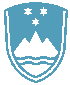 POROČILO O REDNEM INŠPEKCIJSKEM PREGLEDU NAPRAVE, KI LAHKO POVZROČIONESNAŽEVANJE OKOLJA VEČJEGA OBSEGAZavezanec: Fructal Živilska industrija d.o.o., Tovarniška 7, 5270 Ajdovščina Naprava / lokacija: Proizvodnja živil z obdelavo in predelavo surovin rastlinskega izvora na lokaciji Tovarniška 7, 5270 Ajdovščina Datum pregleda: 14. 1. 2019 in 16. 5. 2019 Okoljevarstveno dovoljenje (OVD) številka:35407-13/2005-19 z dne 15. 1. 2007 s spremembami (v nadaljevanju: OVD) Usklajenost z OVD: V okviru inšpekcijskega pregleda naprave v zvezi z izpolnjevanjem določb pridobljenega OVD, ki so bile predmet nadzora na kraju naprave, so bile ugotovljene manjše nepravilnosti, ki jih je zavezance odpravil že v letu 2019. V zvezi z emisijami snovi v zrak je bilo ugotovljeno, da ima zavezanec na lokaciji več naprav, ki vsebujejo več kot 3 kg OŠS in FTP oz. več kot 5 ton ekv. CO2, da redno izvaja preskuse tesnosti in preverjanje uhajanja na vseh napravah preko pooblaščenca, da so vse naprave prijavljene na ministrstvu in da se vodijo ustrezne evidence. Prav tako je bilo ugotovljeno, da ima zavezanec na lokaciji dve srednji kurilni napravi na zemeljski plin, da izvaja obratovalni monitoring emisij snovi v zrak na vseh definiranih izpustih in da na ministrstvo posreduje vsa prepisana poročila. Ugotovljeno je bilo tudi, da ima dovoljenje za izpuščanje toplogrednih plinov in da na ministrstvo posreduje vsa zahtevana poročila. Na pregledu je bilo v zvezi z emisijami snovi v vode ugotovljeno, da ima zavezanec na lokaciji dva izpusta odpadne vode iz naprave in da se na obeh iztokih izvaja obratovalni monitoring. Iz poročila za leto 2017 je razvidno, da glede na OVD ni ugotovljenih nepravilnosti v zvezi z odvajanjem odpadne vode iz naprave. Na ministrstvo se posreduje vsa zahtevana poročila. V zvezi z emisijami hrupa v okolje zavezanec izvaja obratovalni monitoring. Iz zadnjega poročila je razvidno, da naprava glede emisij hrupa v okolje obratuje v skladu z OVD. Poročila so posredovana na ministrstvo. Glede ravnanja z odpadki ima vsak proizvodni objekt in vsako skladišče na predmetni lokaciji svoje zabojnike za ločeno zbiranje odpadkov, ki se potem premestijo v sortirnico ločeno zbranih odpadkov, kjer jih prevzamejo pooblaščenci. Odpadki so označeni, vodi se evidenca glede na vrsto in količino odpadkov, izdelan je Načrt gospodarjenja z odpadki, na ministrstvo pa se posreduje vsa zahtevana poročila. Glede rabe vode ima stranka pridobljeni dve vodni dovoljenji. Naprava obratuje v skladu s pridobljenimi vodnimi dovoljeni. Stranka na ministrstvo posreduje zahtevana poročila. Glede skladiščenja nevarnih tekočin v nepremičnih rezervoarjih je bilo ugotovljeno, da na lokaciji ni rezervoarjev, ki so večji od 10 m3.